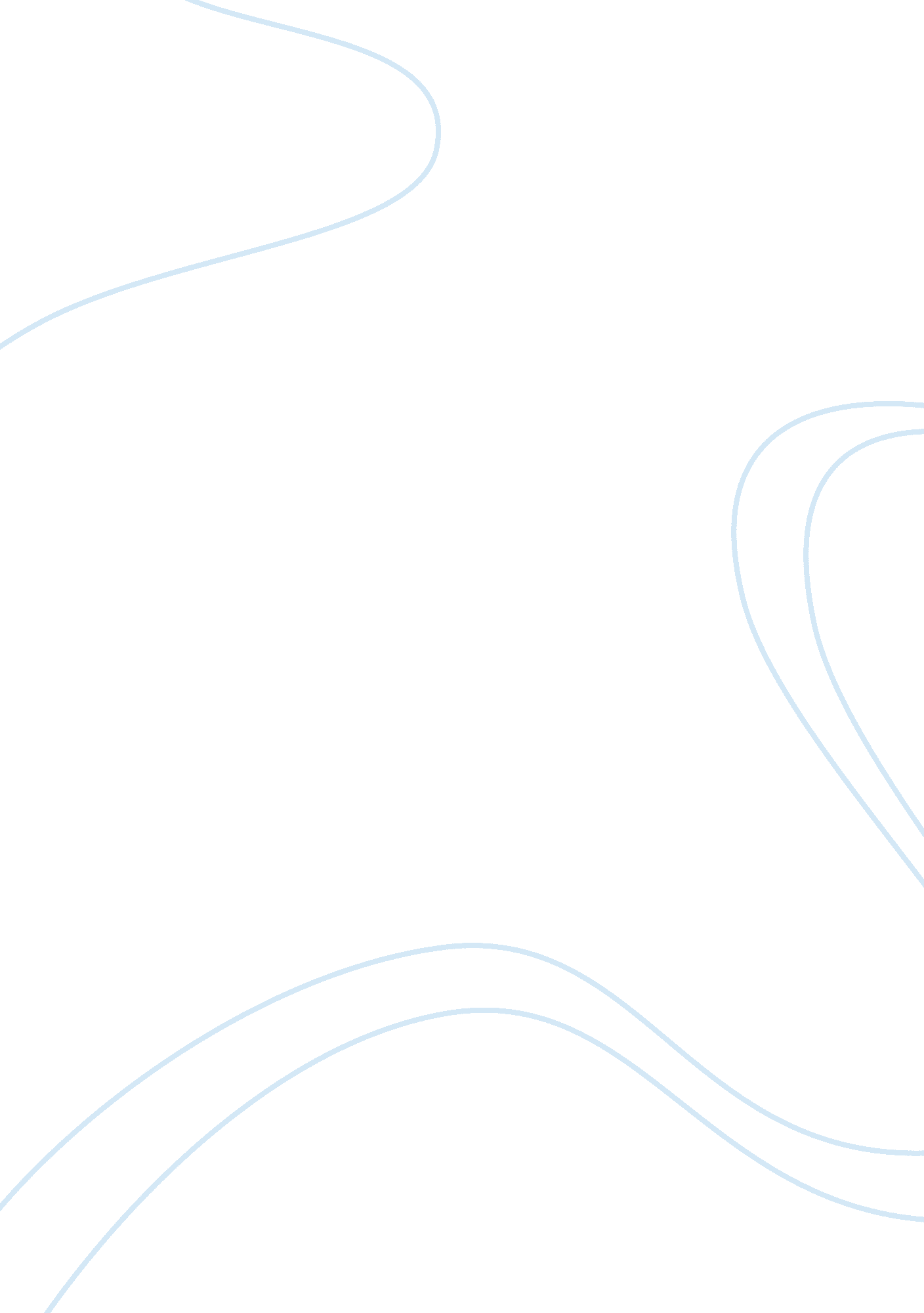 Jen chelei standards of performanceSociology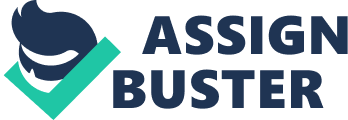 Competition affects the general welfare of society. Competition leads to jealousy and envy among people. It is true that competition may be helpful in giving people the drive to design better projects, but this is not really where the story ends. People may actually turn against each other personally due to professional competition. Educator Mary Pat Lynch shares that in such harsh competition-winning becomes the focus instead of learning. All students care about is the grade and no effort is made to actually understand the ideas involved. Student ranked is often not a true measure of skill. As a result, a student with lower grades might feel left out and never realize their true talent, 
Making someone feel left out is one thing, but purposely harming someone else is another. Through competition, students might think of each other as rivals and may get so involved in plans to ruin the chances of the others. Students might not be able to enjoy their lives the way they should because they may think that they always need to perform better than others. Smalter, a student of Western New England, says, " Competition never motivated me to apply myself or work up to my potential." 
Although competition is important for the growth of every student in terms of their creative skills, it has its drawbacks especially for students of design schools. Competition can breed negative results, like the loss of self-respect and esteem for other students. Society as a whole may suffer if nothing is done to moderate it. Although some wholeheartedly believe competition is one of the only ways to hone creative skills, it affects the general welfare of society and may marginalize certain students. 